Elevate Health 2023-2024 Community-Based Care Coordination: Community Health Worker FundingRequest for ProposalsApplication Deadline: May 31, 2023, at 5:00pm PSTElevate Health BackgroundElevate Health is a Pierce County-based non-profit organization dedicated to improving the health and well-being of all Pierce County residents through community, equity, and innovation. As one of Washington’s nine Accountable Communities of Health (ACH) organizations, Elevate Health works to narrow the gap between unmet health and social needs and the delivery of health and social care. Elevate Health is committed to the principle that all should be treated with equity, dignity and respect, no matter their stations in life. To achieve these objectives, Elevate Health partners with local organizations, community groups, community members and other stakeholders to uplift community voice in pursuit of “whole-person health” for those who live, work, and play in the South Sound Region.Context and PurposeCommunity Health Workers are frontline public health workers who are trusted members of and/or have “unique understanding of the experience, language, and culture of a particular population.” They serve as their community’s links to health and social services and help to improve the quality of care and cultural sensitivity of services delivered. Community Health Workers help to increase individuals’ and community’s health knowledge, and they support individual dignity and autonomy through outreach, education, advocacy-based counseling, emotional and social support, and resource navigation and connecting. Community Health Workers or Traditional Health Workers may include Peer Support Specialists, Sobriety Coaches, or like professionals with lived experience and/or deep understanding of the communities and populations they serve. Community Health Workers are uniquely able to serve individuals regardless of healthcare insurance membership or primary care assignment and are able to follow those they assist throughout multiple systems and care service sectors to best support the individuals and communities they live in and serve. Recent equity research by the University of Washington, in cooperation with the Tacoma Pierce County Health Department and Pierce County community partners, has recommended the increase of the CHW workforce as a central need and policy area of address for our region.Many individuals in Pierce County face systemic obstacles to health due to “the conditions in which people are born, grow, live, work, and age,” known as Social Determinants of Health (SDOH). Research suggests that whole health is affected more by SDOH and health behaviors than by clinical care (20 percent of county-level variation in health outcomes). Factors such as economic instability, lack of access to preventative healthcare, lack of quality educational opportunities, poor social or public supports, and unsafe domestic and built environments create unequal disease burdens for different populations within our region.Over the past few years, the COVID-19 pandemic highlighted longstanding and deep-seated inequities in health and social care. Communities of color, people experiencing low socioeconomic status, under- and un-insured individuals, and the elderly have been the most vulnerable to these inequities. The COVID-19 pandemic also highlighted previously unrecognized efforts of frontline health workers like Community Health Workers who have long served their communities when formal systems of care have had challenges in engaging with their communities. During the COVID-19 pandemic, Community Health Workers were vital in getting information out into their communities and connecting their community members to health and social care resources. Now, as the public health emergency (PHE), and the public assistance that came with the PHE, is being lifted nationally and within our state, CHWs continue to be needed within their communities to address social needs. In recognition of this continued need for Community Health Workers (CHW) who can address disparities in health and social care, investments to increase, sustain, and maintain CHW services are required. Community-Based Care Coordination services delivered by Community Health Workers who address needs rooted in social determinants of health and who support their community members in positive health behaviors can improve poor health outcomes, reduce burden of illness, and increase support mental and emotional support for Pierce County residents to live fuller and healthier lives. Continuing its support of Community-Based Care Coordination services delivered by Community Health Workers, Elevate Health is investing in CHW and Traditional Healthcare workers in 2023 and 2024. In a recent Frontiers in Public Health article about the value of CHWs, it was noted that more awareness of CHWs and the value of their work through research and studies on return on investments was needed. Community Health Workers supported by this grant will be asked to document within a care coordination and client management platform provided by Elevate Health, so information about the services offered by CHWs and the value of their work may be gathered.Schedule of Request for Applications*Prospective organizations may email inquiries and letters of intent to apply to Sally Kim or Heather Figueroa at RFP@elevatehealth.org regarding this RFP. Questions and responses may be shared with all prospective organizations. Letters/emails of intent to apply are not required, however, it will help Elevate Health to prepare for submissions reviews.**Questions and Answers covered during the webinar will be sent out in print as the FAQ.*** Requests for Virtual Live Application Interviews may also be requested at RFP@elevatehealth.org. Due to limited availability, organizations that submit their requests first will be scheduled first.
ApplicantsCommunity-Based Organizations (CBO), Tribal Nations, Indian Healthcare Providers, Federally Qualified Health Centers (FQHC), and other primary care clinic systems:With Community-Based CHWs on staff or intent to hireWith CHWs available to make regular in-person visits with participant/clients in the community (i.e., at home, clinic visits, community organization, etc.)With CHW personnel who provide non-clinical social care interventions to meet health-related social needs including but not limited to culturally appropriate health promotion and education, assistance in accessing medical and non-medical services, translation services, care coordination, patient advocacy, home visits, and social support. (We encourage and will work with providers to ensure CHWs can accept referrals regardless of insurance membership, primary care assignment/preference, and hospital system preference.)Organizations with an annual revenue of less than $ 1,000,000.00 may earn up to 4 points (see Application Scoring section); organizations with more than $1,000,000.00 in annual revenue may earn 1 point (please include this information in Attachment 1 – Cover Sheet and Attachment 2 - Application)If your organization operates under a fiscal sponsor, please contact us for more information at RFP@elevatehealth.org.Services tailored to meet the needs of Pierce County residents and Populations and Communities of Focus:Other requirements for interested organizations:Must maintain basic and minimum programmatic infrastructure supports such as, but not limited to:General Liability InsuranceTechnology/Equipment: Cell phones, printers, scanners, laptopsAnti-virus software on all computers within organization’s networkIT support for security support and equipment careEncryption software to maintain HIPAA compliance when sending protected health information or agree to only send protected health information via secure and HIPAA compliant care coordination technology platformAward InformationExpected Number of Awards: 10-15 awards Award Range:$75,000 to $200,000 per awardHow Funds May Be UsedIf your organization has applied for other Elevate Health funding or OnePierce funding, please describe in your application how this request is not duplicative of your other requests/awards.Funds may be used for:Funding salary and benefits to supplement or increase Community Health Worker staff capacity to provide client services such as client education, resource referrals, case management and non-clinical community-based care coordination.Mileage reimbursements for Community Health Workers’ in-person client visits or meeting with clients at doctors’ or other service provider visits (e.g., DSHS, Goodwill or Workforce office to assist with job search, Pierce County Transit office, legal advocates, etc.).The cost of CHW training is capped at $ 500.00 per CHW for this grant year. Eligible types of training are limited to:HIPAA Security Compliance training or proof of latest annual training completion (required within one month of contract signing)Mental Health First-Aid or Mental Health LiteracyTrauma-informed CareCulturally and Linguistically Appropriate Services Related TrainingPersonal and Implicit Bias TrainingMotivational Interviewing TrainingCompassion Fatigue, Self-careDe-escalation training and Crisis Prevention & Intervention TrainingMileage to local trainings is an eligible expense. Lodging and air travel are not eligible expenses.Application ScoringMilestone PaymentsSubmission InstructionsInterested organizations should submit:
Cover Sheet (see Attachment 1)Complete Application (see Attachment 2)Budget Form (see Attachment 3)Documents submitted in formats other than the forms in attachments will not be accepted.Recorded Video Application: Interested organizations may choose to opt-out of submitting a written application and instead send a video recording that addresses the questions in the application. Please email RFP@elevatehealth.org for details and instructions on how to submit a pre-recorded video.Virtual Meeting Application (on camera):Interested organizations may choose to arrange a virtual interview where questions in the application will be asked and answers noted by Elevate Health.Regardless of application medium, interested organizations must send in their Cover Letter and Budget form to RFP@elevatehealth.org with subject line: "[Name of organization]: RFP_CBCC_EH2023-2024 Application.”Attachment 1: Cover Sheet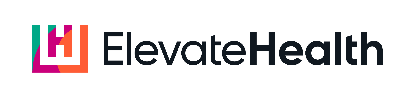 2023-2024 Community-Based Care Coordination:Community Health Worker FundingCover SheetAttachment 2: Application Total participants served per year:   Of total served per year, our organization serves the following Populations of Focus (check all that apply and enter percentage of total served).My organization will conduct outreach and serve the following populations and communities experiencing disparities (Please check all that apply):When did your organization identify and choose its populations and communities of focus to serve? What led your organization to choose them? (Please provide any quantitative or qualitative data you may have used)What experience does your organization have with Community Health Workers? (i.e., how long your organization has employed CHWs, types of CHWs employed, etc.)Please list and describe all services provided at your organization (e.g., housing case management, care and resource navigation, care and resource coordination, behavior health, chronic disease management, transitional housing, emergency shelter, etc.), and specify which services are provided by Community Health Workers at your organization.Additionally, please specify which CHW services will be supported by this grant.Number of Employees and Community Health Workers at Organization (Please include contracted staff)Organization’s Total RevenueWhat support does your organization need to build up and maintain the CHW workforce within your organization and the communities served? Please explain.Please include any additional information about your organization and program(s) that you would like Elevate Health to know when considering your application.Certification:By signing below, I certify that all information is true and correct to the best of my knowledge and agree that if the application is approved, the funds will be used for our Community Health Worker workforce.Signature: _____________________________			Date: ________________________Printed Name: _________________________Attachment 3: Grant Budget FormDescriptionDateRFP ReleasedApril 18, 2023Last Day to Submit Questions for Q&A Webinar*April 27, 2023Q&A Webinar**May 2, 2023, 9:30AM – 10:45AM PSTFAQ ReleasedMay 3, 2023Virtual Live Application Interviews*** (limited availability)May 4, 2023, through May 24, 2023RFP DeadlineMay 31, 2023, 5:00PM PST	Interviews for Finalists (as needed)June 13, 2023Fund Award AnnouncementJune 15, 2023Desired Project Start DateJuly 1, 2023Populations of FocusPopulations of FocusAsian AmericanLatinxBlack/African AmericanLGTQIA+American Indian/Alaska NativeNative Hawaiian, Pacific IslanderIndividuals with Chronic Diseases (e.g., diabetes, cancer, cardiovascular disease, etc.)Older AdultsIndividuals Transitioning out of the criminal justice system; recently incarcerated individuals returning to their communitiesIndividuals and family members struggling with substance use disorders (SUD) Individuals and family members affected by COVID-19, public health emergencies and eventsPregnant individuals and families with young children up to age six (6)Individuals experiencing homelessnessYouth and their family members experiencing unmet health-related social needsCommunities of Focus by Zip CodesCommunities of Focus by Zip CodesEast Tacoma984049840898418Parkland, South Tacoma, Spanaway9840998444984459844798387Key Peninsula98329983499835198394Springbrook98499White River (Including Carbonado, Bonney Lake, Buckley, Prairie Ridge, South Prairie, and Wilkeson)White River (Including Carbonado, Bonney Lake, Buckley, Prairie Ridge, South Prairie, and Wilkeson)98321983239836098385983919839698590If you serve rural areas, Communities of Focus-adjacent areas, or areas in Pierce County not listed above, please include the areas and zip codes in your application.If you serve rural areas, Communities of Focus-adjacent areas, or areas in Pierce County not listed above, please include the areas and zip codes in your application.Current Populations of Focus One or more Populations of Focus served = 1 PointDoes not serve any Populations of Focus = 0 PointsCurrent Communities of FocusOne or more Populations of Focus served = 1 Point Does not serve any Populations of Focus = 0 PointsPlanned Populations of FocusOutreach to 0 Populations of Focus = 0 PointsOutreach to 1 or more Populations of Focus = 1 PointPlanned Communities of FocusOutreach to 0 Communities of Focus = 0 PointsOutreach to 1 or more Communities of Focus = 1 PointNumber of Employees at Organization1 to 4 points possibleCurrent Total Number of CHWs at Organization (in Full-Time Equivalents)1 to 3 points possibleOrganization’s Total Revenue1 to 4 points possibleMilestonesProject LaunchEnd of Quarter 1End of Quarter 2End of Quarter 3End of Quarter 41) Signed Contracts with project launch date.5 % of award paid2) Workforce Trained:Grant funded staff completes HIPAA training; provide proof of certification within two (2) weeks of project launchANDComplete CCS training within one (1) month of project launch.5 % of award paid 3) Clients Enrolled and Served:Minimum of 20 clients enrolled and minimum of 20 actively serving* per quarter per CHW (reflected in documentation and CCS reports).* Actively served clients are defined as enrolled clients with a minimum of two (2) encounters per month with the CHW. The number of clients actively served may differ from the number enrolled due to client graduation, early opt-out of services, or client being lost to follow-up after enrollment.5 %  of award paid10 %   of award paid10 %   of award paid10 %   of award paid4) Documentation and Completion of Workflows:100 % of designated client workflows are fully completed. Workflows include client profiles, intakes, initial assessments and checklists (for new clients), and appropriate service pathways opened and fully filled out.ANDDocumentation of first outreach attempts for new clients (at least three (3) first outreach attempts on different days at different times of the day).10 % of award paid10 % of award paid10 % of award paid10 % of award paid5) Clients Graduating:Number of clients graduating due to service completion/health-related social need having been met.Minimum of 5 clients graduating = 5% of award paid.Minimum of 10 clients graduating = 5% of award paid.Minimum of 20 additional clients graduating =5% of award paid.Total Possible5% of award20% of award25% of award25% of award25% of awardOrganization NamePrimary ContactName and Title:Email Address:Phone Number:Organization Type Community-Based Non-Profit Organization Tribal Nation Indian Healthcare Provider Federally Qualified Health Center Other (please specify): Application Format Application Written Form (please attach) Recorded Video Application (Please email RFP@elevatehealth.org for      details and instructions on how to submit a pre-recorded video). Virtual Interview RequestedApplication Packet Checklist Cover Sheet Video Application or Application Form or Request for Virtual Interview submitted with cover letter to RFP@elevatehealth.org Completed Grant Budget WorksheetOrganization’s BudgetTotal Revenue: Total Expenses: 		Total Budget: Submission DateOrganization NameCurrent Populations of Focus ServedCurrent Populations of Focus Served   Asian AmericanPercent of Total Clients Served:   LatinxPercent of Total Clients Served:   Black/African AmericanPercent of Total Clients Served:   LGTQIA+Percent of Total Clients Served:   American Indian/Alaska NativePercent of Total Clients Served:   Native Hawaiian, Pacific IslanderPercent of Total Clients Served:   Individuals with Chronic Diseases (e.g.,        diabetes, cancer, cardiovascular disease,          etc.)Percent of Total Clients Served:   Older AdultsPercent of Total Clients Served:   Individuals Transitioning out of the        criminal justice system; recently        incarcerated individuals returning to their        communitiesPercent of Total Clients Served:   Individuals and family members        Struggling with substance use disorders        (SUD)Percent of Total Clients Served:  Individuals and family members affected       by COVID-19, public health emergencies       and eventsPercent of Total Clients Served:   Pregnant individuals and families with        young children up to age six (6)Percent of Total Clients Served:   Individuals experiencing homelessnessPercent of Total Clients Served:   Youth and their family members        experiencing unmet health-related social        needsPercent of Total Clients Served:Current Communities of Focus by Zip CodesCurrent Communities of Focus by Zip Codes East Tacoma     98404     98408     98418Percent of Total Clients Served: Parkland, South Tacoma, Spanaway     98409     98444     98445     98447     98387Percent of Total Clients Served: Key Peninsula     98329     98349     98351     98394Percent of Total Clients Served:  Springbrook      98499Percent of Total Clients Served:  White River (Including Carbonado, Bonney Lake, Buckley, Prairie Ridge, South Prairie, and         Wilkeson)      98321      98323      98360      98385      98391      98396      98590Percent of Total Clients Served:  White River (Including Carbonado, Bonney Lake, Buckley, Prairie Ridge, South Prairie, and         Wilkeson)      98321      98323      98360      98385      98391      98396      98590Percent of Total Clients Served:   If you serve rural areas, Communities of Focus-adjacent areas, or areas in Pierce County        not listed above, please include the areas and zip codes here:Percent of Total Clients Served:   If you serve rural areas, Communities of Focus-adjacent areas, or areas in Pierce County        not listed above, please include the areas and zip codes here:Percent of Total Clients Served:Planned Populations of FocusPlanned Populations of Focus   Asian American   Latinx   Black/African American   LGTQIA+   American Indian/Alaska Native   Native Hawaiian, Pacific Islander   Individuals with Chronic Diseases (e.g.,        diabetes, cancer, cardiovascular disease,          etc)   Older Adults   Individuals Transitioning out of the        criminal justice system; recently        incarcerated individuals returning to their        communities   Individuals and family members        Struggling with substance use disorders        (SUD)  Individuals and family members affected        by COVID-19, public health emergencies        and events   Pregnant individuals and families with        young children up to age six (6)   Individuals experiencing homelessness   Youth and their family members        experiencing unmet health-related social        needsPlanned Communities of Focus by Zip CodesPlanned Communities of Focus by Zip CodesPlanned Communities of Focus by Zip Codes East Tacoma     98404     98408     98409     98418 Parkland, South Tacoma, Spanaway     98444     98445     98447     98387 Parkland, South Tacoma, Spanaway     98444     98445     98447     98387 Key Peninsula     98329     98349     98351     98394  Springbrook      98499  Springbrook      98499  White River (Including Carbonado, Bonney Lake, Buckley, Prairie Ridge, South Prairie, and         Wilkeson)      98321      98323      98360      98385      98391      98396      98590  White River (Including Carbonado, Bonney Lake, Buckley, Prairie Ridge, South Prairie, and         Wilkeson)      98321      98323      98360      98385      98391      98396      98590  White River (Including Carbonado, Bonney Lake, Buckley, Prairie Ridge, South Prairie, and         Wilkeson)      98321      98323      98360      98385      98391      98396      98590   If you serve rural areas, Communities of Focus-adjacent areas, or areas in Pierce County        not listed above, please include the areas and zip codes here:   If you serve rural areas, Communities of Focus-adjacent areas, or areas in Pierce County        not listed above, please include the areas and zip codes here:   If you serve rural areas, Communities of Focus-adjacent areas, or areas in Pierce County        not listed above, please include the areas and zip codes here:Total Number of Employees at Organization
Total Number of Employees at Organization
Total Number of Community Health Workers Currently at Organization in Full-time Equivalents (FTE)More than 10 employees If more than ten, how many?8-10 employees5-7 employeesLess than 5 employees$1,000,000.00 or greaterWhat is your organization’s total revenue?     $600,000.00 - $999,999.00$200,000.00 - $599,999.00Less than $200,000.00Budget ItemAmountExplanationPersonnelTotal PersonnelFringe Benefits (e.g., Health insurance, 401k, etc)Total BenefitsCHW MileageStaff TrainingsSubtotal RequestedIndirect Costs (10% cap)TOTAL REQUEST 